Муниципальное бюджетное общеобразовательное   учреждениесредняя общеобразовательная школа № 15муниципального образования Абинский районклассный час,ПОСВЯЩЁННЫЙ70 – летиЮ  со дня освобождения Абинского района от немецко – фашистских захватчиков.	                                                   Разработала и провела                                                  учитель кубановедения                                                                           Вахнина Л.В.Задачи:- воспитывать уважение к историческому прошлому нашей Родины;- духовно-нравственное воспитание,- патриотическое воспитание.Оборудование: рисунки детей, презентация, фонограмма песни «Журавли». На доске:                                    23 марта 1943 года                  И перед памятью войны                  В своей душе ведем мы чистку,                  Отвагой вашей мы сильны,                  Освободители Абинска.А. Шепелин 22 июня 1941 года началась Великая Отечественная война. - Что вы знаете об этой войне?Эта война стала тяжелым испытанием для народа нашей страны. Решался вопрос о жизни и смерти не только Советского Союза, но и всей тысячелетней российской государственности. Поэтому с первых дней войны советский народ проявил небывалый героизм, защищая свою Родину от немецко-фашистских захватчиков. Вслед за первым июньским днем последовало еще 1418 дней войны. И сколько бы ни прошло времени с тех пор, в памяти людей, в их сердцах будет жить и не изгладится никогда та точка опоры, отсчета лет, месяцев, дней и  часов бессмертия, несгибаемого мужества и героизма советских  людей.Давно умолк войны набат,Цветут цветы в родном краю,Но будет вечно спать солдат,Что смертью храбрых пал в бою.Он сохранил тебе и мнеИ человечеству всемуПокой и счастье мирных дней.70  лет назад советские войска выкинули фашистов из станицы Абинской. Бои за рубежи обороны захватчиков на «Голубой линии» были настолько кровопролитны, что понадобился целый месяц, чтобы нашим войскам пройти десяток километров от станицы Ахтырской до Абинской. 
С тех пор бывшая станица стала городом. Время залечило раны, только в горных лесах и сейчас можно найти следы от окопов и блиндажей, поисковики каждый год находят многие десятки и даже сотни не захороненных солдат. Они находят место упокоения здесь, на территории мемориала. 15 тысяч трудоспособного населения ушли из Абинского района на фронт. Оставшиеся женщины, старики и подростки работали на предприятиях, в колхозах и совхозах, снабжая фронт одеждой, обувью, рукавицами, продуктами питания. Во время черной оккупации станицы фашисты зверски расправлялись с мирным населением, с семьями партизан и родственниками бойцов, служивших в рядах Красной Армии. По ночам стояло зарево пожаров: фашисты грабили и сжигали дома абинчан, а на левом берегу Абина, во рву, за баней, они расстреливали мирных граждан.Бои за освобождение станицы Абинской начались в январе 1943 года.29 декабря 1942 года генерал армии Г.К. Жуков потребовал подготовить и провести операции на Краснодарском направлении.  План был разработан под кодовым названием "Горы " и " Море ".     План " Горы " предусматривал прорыв обороны противника на Краснодарском направлении (14 - 18 января), с целью захвата Краснодара и железнодорожной станции Тихорецк для наступления на Батайск, чтобы отрезать отступление немецких войск на Ростов.Операция " Море " имела своей главной целью освобождение Новороссийска и Таманского полуострова. С 12-го января войска 47-й армии должны были прорвать оборону противника в районе Абинской, овладеть ею, перерезать шоссейную и железную дорогу, освободить Крымскую, тем самым создать предпосылки для захвата Новороссийска и выхода войск на Таманский полуостров. Одновременно планировалось нанести два отвлекающих удара: на Майкопском направлении и на Крымскую, через Неберджай.12 января началось наступление на Абинскую со стороны гор с целью прорыва обороны противника. Наступление поддерживала 5-я воздушная армия вместе с авиацией Черноморского флота. Всего насчитывалось 270 самолетов, из них 90 боеспособных, остальные по техническим неисправностям не могли участвовать в боевых операциях.27 января 1943 года, не имея соседей на флангах, 1127-й стрелковый полк 337-й стрелковой дивизии под командованием майора Н.С. Гладкова тихо прошел из балки Шапарка в балку Карасу-Базар, без шума захватив 4 дзота с пулеметами на передовой и три землянки, где отдыхали фашисты. На рассвете 28 января 1943 года противник, перебив провод, оставил полк без связи с дивизией. Окруженный полк, 48 часов вел непрерывный бой с 3-й горнострелковой румынской дивизией и 9-й пехотной дивизией немцев на плацдарме: 2 километра длиной и 3 километра шириной. Погибли все командиры рот и батальонов. Командир полка Гладков был ранен и лежал без сознания. В ночь с 29 на 30 января в наступление вышла вся дивизия, вызволив горстку оставшихся героев и командира полка. В живых осталось 60-80 человек. Это от полнокомплектного полка, составленного для наступательных операций..Чем ближе наши войска теснили противника к Черному и Азовскому морям, тем ожесточеннее становилось его сопротивление. Неоднократно давались распоряжения в немецких войсках привести в боевую готовность противохимические средства. Немецкое командование предупреждало свои войска о том, что "неизбежно придется выкуривать русских из гор газом".И все же 23-го февраля наши войска перешли в наступление повсеместно. По левобережью Кубани соединения 56-й армии сломили упорное сопротивление противника, освободили хутора севернее Абинской и вышли на Мерчанскую. Условия снабжения фронта были ограничены. Распутица, взорванные мосты, бездорожье отставание тылов - все это сказывалось на дальнейшем развитии боевых действий. Доставка боеприпасов осуществлялась вручную жителями станиц Холмской, Ахтырской. Живы еще те, кто носил снаряды, патроны под артобстрелом и бомбежками, кто у самой передовой рыл окопы, по восточным холмам у реки Бугундырь, кто на обратном пути выносил раненых с поля боя.В конце февраля на Кубани наступила оттепель, дороги раскисли, и решение этой задачи оказалось трудным делом. До 40 процентов личного состава 47-й и 56-й армии было задействовано для переноски военных грузов. Практически все трудоспособное население окрестных станиц и хуторов было привлечено к этой работе.День и ночь велись воздушные бои, обе стороны наносили удары по тылам противника, изматывая и не давая передышки живой силе. В воздушных боях с обеих сторон действовали примерно равные силы с переменным успехом. Немецкое командование любой ценой старалось удержать станицу Абинскую, чтобы выиграть время, необходимое для создания мощных оборонительных сооружений в станице Крымской и западнее ее, успеть построить мощную линию обороны, впоследствии названную " Голубой линией ".Для строительства укреплений, рытья окопов, противотанковых рвов и траншей немцы силой оружия, согнали тысячи мирных жителей с близлежащих станиц и хуторов. Саперные и полевые войска противника возводили узлы сопротивления, доты, дзоты, превращая капитальные дома в станице в мощные опорные пункты.Двое суток длились упорные бои, но оборону противника в районе Абинской прорвать так и не удалось. Подразделения 383-й стрелковой дивизии не смогли продвинуться дальше ни на один шаг, не принесли успеха и попытки стрелковых полков 394-й дивизии форсировать реку Абин в районе хутора Бережного. Почти две недели потребовались нашему командованию, чтобы подтянуть свежие силы, пополнить запасы боеприпасов, сменить отдельные части на передовых позициях. Невозможно перечислить все дивизии, бригады, полки, батальоны, принимавшие участие в этих боях, невозможно описать подвиги их солдат и офицеров, невозможно назвать имена и фамилии всех погибших при освобождении станицы Абинской. Но нельзя не вспомнить нашего прославленного земляка, капитана Якова Тищенко, командира батальона 55-й гвардейской дивизии 56 армии, погибшего в бою за свою родную станицу практически на пороге собственного дома.Станица Абинская была освобождена  23 марта 1943 года.Прошло 70 лет со дня освобождения нашего района, но все, что пережили люди в те страшные годы - воевавшие и те, кто в силу обстоятельств оказался соучастником этих событий - неизгладимо хранится в их памяти. Сумейте поставить себя на места тех, кто перенес унижения, оскорбления, рабство. А мир - такой хрупкий, такой уязвимый и беззащитный, что его надо беречь всем и каждому в отдельности. Иначе все может повториться на нашей земле. 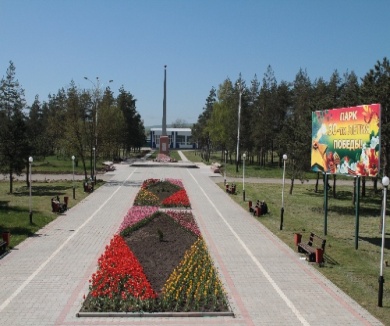 В честь освободителей станицы Абинской каждый год 23 марта около Вечного огня в парке имени 30-летия Победы собираются ветераны, представители общественности, молодёжь, чтобы отдать дань памяти героям. Братские могилыНа братских могилах не ставят крестов,
И вдовы на них не рыдают,
К ним кто-то приносит букеты цветов,
И Вечный огонь зажигают.

Здесь раньше вставала земля на дыбы,
А нынче - гранитные плиты.
Здесь нет ни одной персональной судьбы -
Все судьбы в единую слиты.

А в Вечном огне виден вспыхнувший танк,
Горящие русские хаты,
Горящий Смоленск и горящий рейхстаг,
Горящее сердце солдата.

У братских могил нет заплаканных вдов -
Сюда ходят люди покрепче.
На братских могилах не ставят крестов,
Но разве от этого легче?.
(В. Высоцкий)Когда началась Великая Отечественная война, на борьбу с фашистскими захватчиками поднялся весь народ. Воевали не только на фронтах, но и в подполье. Партизанские отряды стали организовываться на всей территории, оккупированной врагом. Партизаны и подпольщики Кубани уничтожили более 12 тыс. немецких солдат и офицеров, взорвали более 50 мостов, пустили под откос 14 эшелонов с войсками и грузами противника , что внесло весомый вклад в разгром фашистов на Северном Кавказе. Первоначально планы гитлеровского командования заключались в том, чтобы кратчайшим путем через Абинскую, Шапсугскую и Эриванскую, используя единственный перевал, выйти на Кабардинку, Геленджик, Новороссийск, Туапсе и Сочи.  Станица Абинская была занята врагом 16 августа 1942 года. На территории Абинского района действовали несколько партизанских отрядов: «Тихий» (ст. Абинская), «Вихрь» (ст. Мингрельская), «Орел» (ст. Холмская).  Партизаны держали оборону рядом с армейскими подразделениями, их диверсионные группы портили связь, взрывали мосты, дорогу, совершали нападения на штабы, группы солдат расправлялись с предателями, добывали разведывательные данные. Партизанский отряд «Тихий» был организован 16 августа 1942 года. Командиром его был Печерица Григорий Кузьмич, комиссаром Польдясь И. Г. Стоянка отряда была в дремучем лесу у р. Абин в Сосновой и Ореховой щели. Вражеские самолеты – разведчики выследили месторасположение отряда и 22 августа подвергли воздушной бомбардировке лагерь. Более 10 человек было ранено и убито, разбиты блиндажи, убиты лошади, уничтожено большое количество оборудования, военного снаряжения и имущества.Фашисты планировали пройти 25 августа на Геленджик через станицу Шапсугскую, но проезд на станицу идет только по одной дороге вдоль р. Абин. У немцев в колонне было 12 мотоциклов, 2 танкиста, 1 легковая и 6 грузовых автомашин с солдатами и офицерами. Партизаны не пустили врага, взрывами уничтожили большую часть машин и живой силы противника. Враг попытался прорваться еще раз, но безрезультатно. Оккупанты на этом не успокоились. Через несколько дней они повторили попытку штурмом взять Ахтырское ущелье, выйти на дорогу в сторону ст. Эриванской. Однако и эта акция гитлеровцев потерпела крах в результате совместных действий партизанских отрядов. В этих боях большое мужество и стойкость проявил партизанский отряд «Буря» и лично его командир Яровой. Потерпев неудачу в попытках прорваться в горы, противник перешел к обороне. Он стал строить укрепления, утепленные блиндажи, окапываться, устанавливать орудия и пулеметы. С этого времени в предгорьях Абинского района начинается позиционная война.- Кто такие партизаны? Чем они занимались в годы ВОВ?В  начале сентября 1942 года в район прибыли части Красной Армии, которые заняли прочную оборону. Гитлеровцам так и не удалось в этом районе прорваться в горы. 23 сентября партизанский отряд «Тихий» заминировал дорогу в станице Абинской и захватил в подорвавшейся немецкой машине пленных и ценные документы. Фашистское командование бросило на прорыв 3-ю румынскую горно-стрелковую дивизию. Это было 25 сентября 1942 года. Зажатые в кольцо, румынские горные стрелки были подвергнуты жесточайшему перекрестному обстрелу. От румынской дивизии, кроме генерала и его штаба, ничего не осталось.В этом бою принимали участие партизаны, но особенно отличились моряки Черноморского флота. 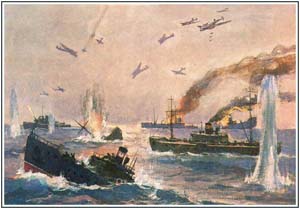  В горах наступило затишье, но ненадолго. Озлобленные неудачей, фашисты подвергли бомбардировке Шапсугскую и ее окрестность, возникли большие пожары. Гитлеровцы прибегли к репрессиям, устанавливали жесткий режим передвижения населения, были введены пропуска, без которых нельзя было выйти из населенного пункта. В сентябре население, проживающее в гористой части Абинской, Ахтырской и Холмской в 24 часа было выселено, а дома снесены танками или сожжены. Фашисты хватали «подозрительных» местных жителей, беспощадно расстреливали, а их жилье сжигали дотла. Под видом розысков партизан гитлеровцы и полицаи производили повальные обыски, при этом грабили и все ценное, а также скот и птицу, отправляли в Германию. В один из осенних дней 1942 года противник, при активной поддержке артиллерии, прорвал линию нашей обороны и овладел горой Шизе . Установив на ее скатах минометы и пулеметы, захватчики повели обстрел Эриванской и Шапсугской. Получив приказ командования – овладеть высотой Шизе , партизаны отряда «Тихий» совместно с воинами регулярных частей окружили и полностью уничтожили врага. На горе организовали постоянные наблюдательные пункты. В дни войны перед партизанскими отрядами стояла еще одна задача – необходимо было знать, что делается в стане врага и не давать ему покоя ни днем, ни ночью. Партизанские будни были заполнены напряженной боевой работой – это разведка в тылу врага, налеты на вражеские штабы и укрепленные узлы обороны, организация взрывов на железной и шоссейной дорогах и др. Над разработкой всех боевых операций трудился начальник штаба Василий Андреевич Власов, энергичный и волевой человек. Все добываемые им данные о противнике немедленно передавались советскому командованию.Шапсугская в короткий срок из красивого, утопающего в зелени населенного пункта, превратилась в груды развалин. Из 180 жилых построек уцелело 40. Днем 25 ноября 5 разведчиков под командованием И. А. Туманова находились на задании. И тут услышали немецкую речь. Шли полсотни солдат, офицер. 5 против 50, и все-таки решили подпустить ближе врага, а потом ударить из автоматов и закидать гранатами. Многие из оккупантов упали замертво, остальные разбежались. Известны подвиги юных разведчиков отряда Коли Лебедева и Вити Богданова, возглавляемых командиром разведки Хамизиди. На рассвете 26 октября 1942 года они возвращались с задания, у х. Эриванского заметили фашистов, устроили засаду, в результате все вражеские солдаты были уничтожены и захвачены богатые трофеи. Они брали «языка», снимали охрану немцев. За свой подвиг они награждены орденом Красной Звезды (Витя Богданов посмертно). Имя Вити Богданова носила пионерская дружина СОШ № 1, на здании школы есть памятная доска с именем Героя. Смелыми и мужественными разведчиками отряда были Иван Ашека и Петр Бабич.Партизаны отряда  «Вихрь» ходили в разведку в станицу Абинскую, Ахтырскую, Холмскую, на станцию Линейную. Чаще боевые операции заканчивались удачно, но были и потери. Во время вражеского авиационного налета погибли дочь командира Нина и дочь комиссара Валя. Среди партизан отряда «Вихрь» были отважные комсомолки-разведчицы Карпенко Вера и Лида Левицкая, которых немцы задержали при выполнении четвертого боевого задания. Пять суток пытали гитлеровцы девушек, но так и не услышали от них о месте нахождения партизан. Обе девушки были зверски замучены.Смело действовали во вражеском тылу комсомолка Волохова и пионер Володя Гуков. Они не раз бывали в станице Холмской, в хуторах Северского района. И вот в ноябре 1942 года Володю Гукова задержали немцы. Не найдя у мальчишки ничего подозрительного, его хотели отпустить, но в это время вошел полицейский Тонконог (из местных жителей). Он снова осмотрел одежду на парнишке и в складках ее обнаружил записку, адресованную партизанам. Начались пытки, истязания. Потом Володю заставили рыть себе могилу. И когда юный партизан наотрез отказался это сделать, полицай в упор расстрелял его. Вновь прибывшие связные от партизан узнали о гибели пионера-мстителя. Памятник Володе Гукову находится в п. Ильском Северского района. На месте стоянки партизанского отряда «Вихрь» и землянки командира Якубовского установлены обелиски.Партизанский отряд «Орел» был организован из жителей ст. Холмской. Командиром отряда был председатель станичного Совета Запорожец. Гитлеровцы готовили наступление в направлении ущелья с целью прорваться к Геленджику. В связи с этим был разработан детальный план предстоящего боя. В его организации приняли участие командованием отрядов «Вихрь», «Орел», «Смелый» и др. И вот 31 августа враг бросил большое количество самолетов, которые в течение 3-4 часов бомбили ущелье и все проходы в горы. После этого под прикрытием танков двинулась пехота. Но на этот раз фашисты были биты. Партизаны внезапным огнем нанесли им ощутимый урон в живой силе, и остатки их поспешно бежали в Холмскую. В этой боевой операции особенно отличились бойцы отряда «Вихрь», а также отряд «Орел» из ст. Холмской. В ноябре 1942 года партизанами Холмского отряда уничтожен предатель Медведев. Бывший кулак неоднократно указывал немцам тропы в тыл наших войск.Партизанский отряд «Смелый». Был во 2-ом взводе и юный 12-летний партизан, пионер х. Ольгинского Гриша Яструбенко. В 1942 году он остался без родителей и был зачислен сыном отряда «Смелый». Он был бойким и смелым, выполняя обязанности связного между подразделениями отряда, бывал на передовой, стрелял из карабина по фашистам. Однажды он ушел в разведку. Узнав расположение переднего края вражеских войск, он попал в лапы гитлеровцев, но чудом успел улизнуть и прибыл в штаб невредимым с ценными сведениями о противнике. Особенно ожесточенный бой, длившийся несколько часов, завязался в Ахтырском ущелье 31 августа 1942 года, по которому проходила дорога.Партизанские разведчики охотились за «языком», а в это время немцы пошли в наступление. И тогда 12 партизан дали бой значительно превосходящим их неприятельским войскам. Немцы отступали три раза, оставили около 40 трупов. Группа бойцов при сборе сведений была схвачена фашистами, всех их расстреляли. За время боевых действий отрядом уничтожено 87 немецких солдат и офицеров. Внесено в фонд обороны страны 85 тыс. рублей. Все партизаны второго взвода отряда «Смелый» награждены медалью «За оборону Кавказа», а командир его Я. М. Бутенко – орденом Красной Звезды. После освобождения ст. Абинской и Славянской 23 марта 1943 года отряд был расформирован. Часть партизан призвали в действующую армию, часть вернулась и занялась восстановлением хозяйства.Фонограмма песни «Журавли»Во всех домах, у обелиска,Каким бы ни был ты и чьим –О тех, кто пал у стен Абинска,Сегодня с грустью помолчим.В. НосенкоМинута молчания